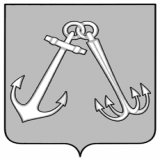 	          ИГАРСКИЙ ГОРОДСКОЙ СОВЕТ ДЕПУТАТОВ	Р Е Ш Е Н И Е	25.01.2018                                                                                                   № 59-306О внесении изменений в решение Игарского городского Совета депутатов от 25.11.2014 № 14-67 «Об установлении налога на имущество физических лиц на территории муниципального образования город Игарка»На основании статьи 5, пункта 1 статьи 401, пункта 6 статьи 407 Налогового кодекса Российской Федерации, руководствуясь статьями 14, 22 Устава муниципального образования город Игарка, Игарский городской Совет депутатов РЕШИЛ:Внести в решение Игарского городского Совета депутатов                                 от 25.11.2014 № 14-67 «Об установлении налога на имущество физических лиц на территории муниципальном образовании город Игарка» следующие изменения:В таблице пункта 3 слова «жилое помещение (квартира, комната) заменить словами «квартира, комната». Пункт 5.3 изложить в следующей редакции:  «5.3. Физические лица, имеющие право на налоговые льготы,  установленные законодательством о налогах и сборах, представляют                                  в налоговый орган по своему выбору заявление о предоставлении налоговой льготы, а также вправе представить документы, подтверждающие право налогоплательщика на налоговую льготу». Контроль за исполнением настоящего решения возложить                                 на постоянную комиссию Игарского городского Совета депутатов                                по бюджетной и налоговой политике (М.А.Андреева).Решение вступает в силу со дня официального опубликования                                                 в газете «Игарские новости».Председатель Игарского городскогоСовета депутатов                                                                              Ф.Ф.СухининГлава города Игарки                                                                        Е.В.Никитин  